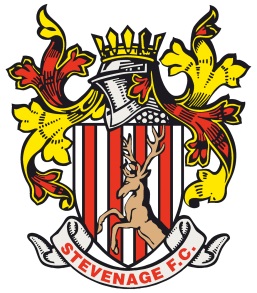 Foundation Phase Age Group Coach (Part Time)Job DescriptionAcademy Age Group Coach (Part Time)Person SpecificationJob TitleFoundation Phase Age Group Coach (Part Time)DepartmentAcademyReports ToAcademy ManagerDirect ReportsFoundation (9-12) Phase Lead CoachKey ContactsInternal – Academy Players, Academy Manager, Academy Head of Coaching, Academy Coaching Staff, Lead Academy Physio, Lead S&C Coach, Head of Academy Recruitment, Academy Operations ManagerExternal – Opposition Club Coaches, ParentsBudgetary ResponsibilitiesNoneLocationBased at Shephalbury Sports Academy, Broadhall Way, Stevenage, Hertfordshire SG2 8NPHoursMonday evening (17:00-18:00)Thursday evening (17:00-19:00) Friday evening (17:30-20:30) Sunday (fixture AM) Job PurposeTo follow the existing coaching syllabus within the Academy Foundation phase. Developing players within the age group across the four corners in line with Stevenage FC’s coaching programme.Remuneration£3,500-4,500 - Dependant on experienceRole Responsibilities & Key DutiesRole Responsibilities & Key Duties1Plan, record and deliver coaching sessions that follow the club philosophy and deliver the coaching syllabus for your respective ahe group (U10,U11,U12)2To record session plans and submit attendance accordingly for every session delivered within the 9-18 Academy Programme via the Performance Management Application (PMA)3To evaluate and cross reference learning objectives to the individual’s outcomes4Ensure multidisciplinary communication is maintained for the benefit of your players5To submit all Academy phase reviews every 6 weeks6To submit all Academy Player Action plans every 10 weeks & attend/deliver at player/parent meetings in line with EPPP guidelines7To submit all Development & Shadow reviews for the 9-16’s every 6 weeks according to role8To ensure the welfare and safeguarding of all players in your care at all times9To contribute to the recruitment & trial process of the programme if/when required10To be responsible for your age group on match day, including to plan, observe and provide feedback regarding individual player performance.11To attend all Academy meetings where applicable and undertake appropriate CPD as per EFL and club rules12To complete any other duties as deemed reasonable by the Lead Phase Coach13To be an ambassador for the Stevenage FC ‘Standards of Performance’QualificationsQualificationsEssentialDesirable1UEFA B licence outfield award2UEFA A license outfield award3FA Youth Module 3 (assessed)4FA Advanced Youth Award5Recognised First Aid Qualification (Emergency Aid)6FA Basic First Aid for Sport (BFAS) or FA Intermediate First Aid for Sport (IFAS)7DBS check8PTLLS or other teaching qualificationSkills, Knowledge & ExperienceSkills, Knowledge & Experience9Extensive knowledge and experience of the role and the position10Experience working across academy age groups11Experience working with young professional players12Understanding of the Elite Player Performance Plan (EPPP)13Experience of scouting & talent identification processes and procedures14IT skills; including the ability to use Performance Management Application (PMA) software and Microsoft Office (Excel, Word and Outlook)15Excellent interpersonal and communication skillsAttitude/BehavioursAttitude/Behaviours16Ability to work under pressure and to tight deadlines17A genuine team player18A reliable individualPersonal QualitiesPersonal Qualities19Displays a high level of discretion 20Personable with an ability to build individual relationships21Hardworking and enthusiastic22Empathetic to young players23Ability to adapt to changing circumstances24Loyal and committed